9ο Σεμινάριο παραδοσιακού χορού και πολιτισμού«Αναζητώντας την Παράδοση»Ο Δήμος Λαμιέων, η Περιφέρεια Στερεάς Ελλάδας, η Ιερά Μητρόπολη Φθιώτιδας, η Δημοτική Κοινωφελής Επιχείρηση Λαμιέων και ο Όμιλος Φίλων του Λυκείου Ελληνίδων Λαμίας συνδιοργανώνουν το 9ο Σεμινάριο παραδοσιακού χορού και πολιτισμού που θα πραγματοποιηθεί στην πόλη μας την Παρασκευή 23 και το Σάββατο 24 Νοεμβρίου 2018 με θέμα: «Αναζητώντας την Παράδοση».Στο Σεμινάριο, που θα διεξαχθεί στο τουριστικό περίπτερο του Αγίου Λουκά, θα διδαχθούν χοροί και τραγούδια: από τη Δυτική Θράκη (Μεταξάδες), εισήγηση και διδασκαλία του Γιώργου Ζιώγα, από την Μακεδονία - Φλώρινα (Άλωνα), εισήγηση και διδασκαλία του Γιάννη Κωνσταντίνου,από την Ικαρία, εισήγηση και διδασκαλία της Χριστιάνας Κατσαρού.Η εγγραφή των συνέδρων θα πραγματοποιηθεί στο χώρο του τουριστικού περιπτέρου την Παρασκευή 23 Νοεμβρίου κατά τις ώρες 16:30 μ.μ. έως 17:30 μ.μ. Μετά το τέλος του Σεμιναρίου θα ακολουθήσει γλέντι:Την Παρασκευή 23 Νοεμβρίου και ώρα 21:30 στο κέντρο «Μπακσές», που βρίσκεται στην οδό Μετεώρων 26, στη Λαμία.Το Σάββατο 24 Νοεμβρίου και ώρα 21:30 στο κέντρο «Κτήμα Πασιάκου», που βρίσκεται στο 8ο χλμ. Λαμίας-Καρπενησίου.Για περισσότερες πληροφορίες και δηλώσεις συμμετοχής μπορείτε να απευθύνεστε στα τηλέφωνα: 6977 608298, 6984 262815 και 6975 674541.Από το Γραφείο Τύπου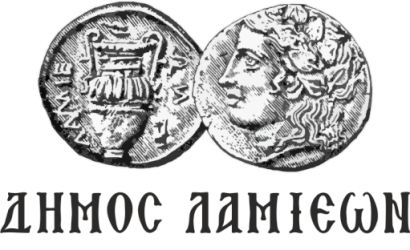                          ΠΡΟΣ: ΜΜΕΔΗΜΟΣ ΛΑΜΙΕΩΝΓραφείο Τύπου& Επικοινωνίας                                   Λαμία, 20/11/2018